Учебный план  среднего общего образованияМОУ  «Школа имени Евгения Родионова» на 2023-2024 учебный годПрофиль: универсальный( 5-невная учебная неделя)*- обязательные учебные предметы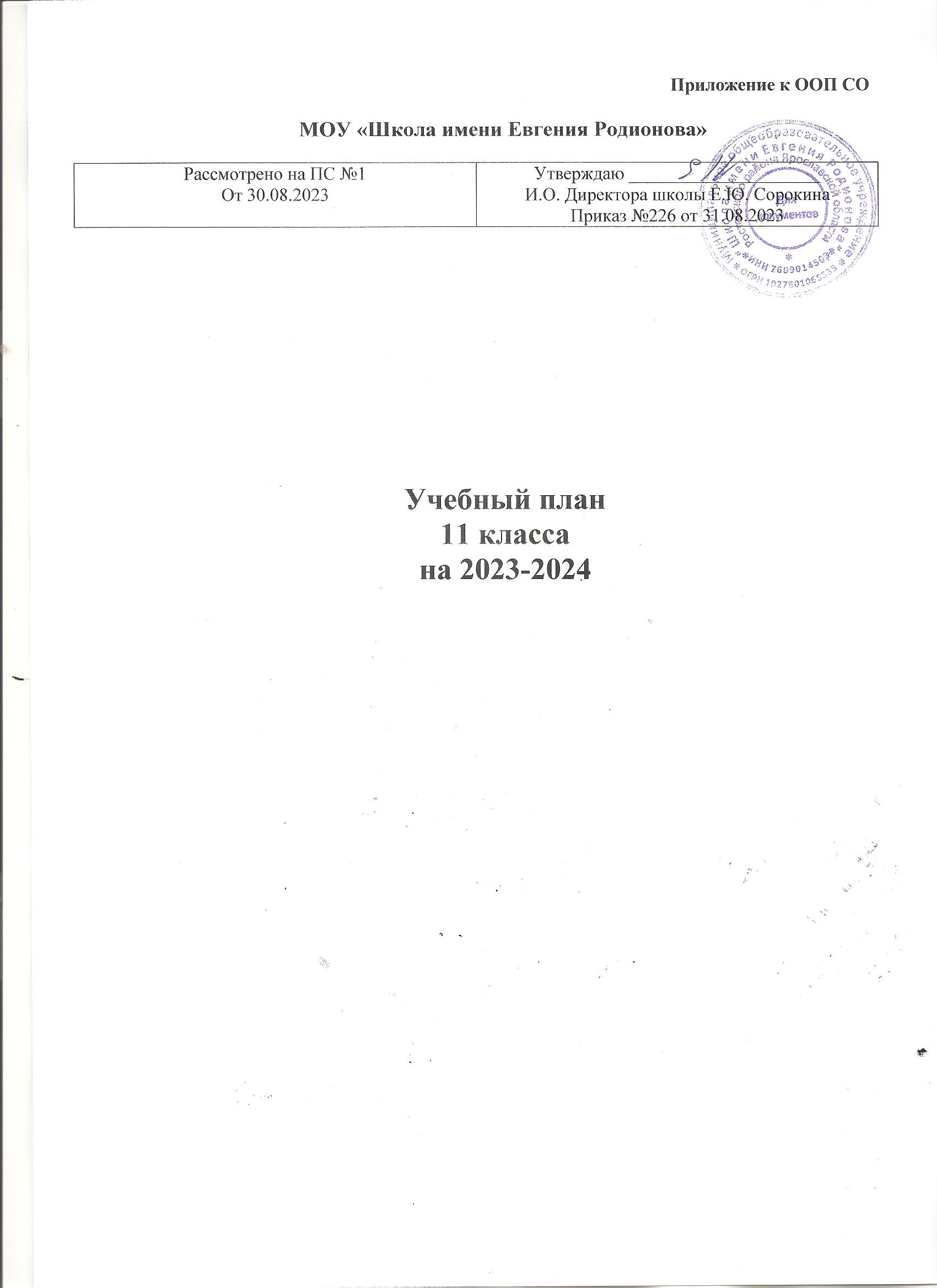 Пояснительная записка к учебному плану для  11-го классаПри составлении пояснительной записки и сетки часов УП учитывалось соответствие содержания обязательной части - целям современного среднего общего образования – среднее общее образование направлено на дальнейшее становление и формирование личности обучающегося, развитие интереса к познанию и творческих способностей обучающегося, формирование навыков самостоятельной учебной деятельности на основе индивидуализации и профессиональной ориентации содержания среднего общего образования, подготовку обучающегося к жизни в обществе, самостоятельному жизненному выбору, продолжению образования и началу профессиональной деятельности; - целям и задачам деятельности МОУ «Школа имени Евгения Родионова» - создание эффективной образовательной среды для обеспечения высокого качества образования, личностной и творческой самореализации всех участников образовательного процесса, построения партнерских отношений лицея с родителями и социумом, создание возможностей для использования образовательного и культурного потенциала школы  местным сообществом; - требованиям федерального государственного образовательного стандарта среднего общего образования (далее – ФГОС СОО), утв. приказом Минобрнауки России от 17 мая 2012 г. № 413 (с последующими редакциями). 1. Нормативная база: Приказы Минобрнауки РФ – -Приказ об утверждении ФГОС СОО от 17 мая 2012 г. № 413 (с последующими редакциями); - Приказ Министерства образования и науки от 29 июня 2017 года № 613 «О внесении изменений в федеральный государственный образовательный стандарт среднего общего образования, утвержденный приказом Министерства образования и науки Российской Федерации от 17 мая 2012 года № 413»; - санитарно-эпидемиологические правила и нормативы СанПиН 2.4.2.2821-10, утв. постановлением Главного государственного санитарного врача РФ от 29.12.2010 № 189; - Приказ Министерства образования и науки Российской Федерации от 31 марта 2014 года № 253 «Об утверждении федерального перечня учебников, рекомендуемых к использованию при реализации имеющих государственную аккредитацию образовательных программ начального общего, основного общего среднего общего образования» (с последующими редакциями); - Письмо Минобрнауки России от 03.03.2016 № 08-334 О внесении изменений в федеральные государственное образовательные стандарты начального общего, основного общего и среднего общего образования.2. Учебный план определяет: - нормативный срок освоения основной образовательной программы среднего общего образования – 2 года; Учебный план предусматривает изучение обязательных учебных предметов: учебных предметов по выбору из обязательных предметных областей, курсов по выбору и общих для включения во все учебные планы учебных предметов, в том числе на углубленном уровне.3. Формирование учебного плана 10-11 класса МОУ «Школа имени Евгения Родионова» осуществляется из числа учебных предметов из следующих обязательных предметных областей: Предметная область «Русский язык и литература», включающая учебные предметы: «Русский язык» (базовый ) и «Литература» (базовый ); Предметная область «Математика и информатика», включающая учебные предметы: «Математика: алгебра и начала математического анализа, геометрия (углубленный уровень);  «Информатика» (базовый ). Предметная область «Иностранные языки», включающая учебные предметы: «Иностранный язык» английский и немецкий (базовый );  Предметная область «Естественные науки», включающая учебные предметы: «Физика» (базовый ); «Химия» (базовый ); «Биология» (базовый );  «География» (базовый )"Астрономия" (базовый уровень).; Предметная область «Общественные науки», включающая учебные предметы: «История» (базовый ); «Экономика» (базовый ); «Право» (базовый ); «Обществознание» (базовый уровень); .Предметная область «Физическая культура, экология и основы безопасности жизнедеятельности», включающая учебные предметы: «Физическая культура» (базовый уровень);  «Основы безопасности жизнедеятельности» (базовый уровень).Учебным планом предусмотрены обязательные элективные курсы: - по математике, химии и биологии. В учебном плане предусмотрено выполнение обучающимися индивидуального(-ых) проекта (ов).Предметная областьУчебный предметУровеньКол-во часов в неделюв 10 клКл-во часов за год в 10 клКол-во часов в неделюВ  11 классеКл-во часов за год в 11 клКол-во часов за 2 годаПромежуточная аттестацияОбязательная частьОбязательная частьОбязательная частьОбязательная частьОбязательная частьОбязательная частьОбязательная частьОбязательная частьРусский язык и литератураРусский язык*Б268136Контрольная работаРусский язык и литератураЛитература*Б3102204Контрольная работаМатематика и информатикаМатематика*: алгебра и начала математического анализа, геометрияВероятность 
и статистикаУ6204408Контрольная работаИностранные языкиИностранный язык*Б3102204Контрольная работаЕстественные наукиАстрономия* Б13434Контрольная работаЕстественные наукиХимияБ13468Контрольная работаЕстественные наукиФизикаБ268136Контрольная работаЕстественные наукиГеографияБ13434Контрольная работаЕстественные наукиБиологияБ13468Контрольная работаОбщественные наукиИстория*Б268136Контрольная работаОбщественные наукиОбществознаниеБ268136Контрольная работаФизическая культура, экология и основы безопасности жизнедеятельностиФизическая культура*Б2102204зачетФизическая культура, экология и основы безопасности жизнедеятельностиОсновы безопасности жизнедеятельности*Б13468Контрольная работаИндивидуальный проект*ЭК13468проект28Предметы по выборуПраво Б13434Контрольная работаПредметы по выборуЭкономика Б1034Контрольная работаПредметы по выборуИнформатика Б13468Контрольная работаПредметы по выбору Трудные вопросы по  химииЭК13468Контрольная работаПредметы по выборуСложные вопросы по биологииЭК13468Контрольная работаПредметы по выборуШаг за шагом (подготовка к ЕГЭ)ЭК13468Максимальная допустимая недельная нагрузка (при 5-дневной учебной неделе)Максимальная допустимая недельная нагрузка (при 5-дневной учебной неделе)3411563411562312